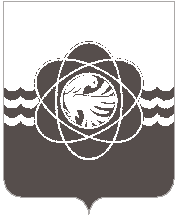 П О С Т А Н О В Л Е Н И Еот 21.12.2020   № 931О внесении изменений в постановление Администрации муниципального образования «город Десногорск» Смоленской области от 30.12.2013                  № 1207 «Об утверждении муниципальной программы «Создание условий для эффективного управления муниципальным образованием «город Десногорск» Смоленской области» Руководствуясь постановлением Администрации муниципального образования «город Десногорск» Смоленской области от 09.12.2014 № 1443  «Об утверждении порядка принятия решения о разработке муниципальных программ муниципального образования «город Десногорск» Смоленской области, их формирования и реализации» и в целях реализации мероприятий муниципальной программы Администрация муниципального образования «город Десногорск» Смоленской области постановляет:Внести в постановление Администрации муниципального образования «город Десногорск» Смоленской области от 30.12.2013 № 1207 «Об утверждении муниципальной программы «Создание условий для эффективного управления муниципальным образованием «город Десногорск» Смоленской области» на 2014-2020 годы» (в ред. от 29.01.2014 № 96,                 от 31.07.2014 № 946, от 25.11.2014 № 1389, от 23.12.2014 № 1513, от 31.12.2014 № 1545,              от 31.12.2014 № 1562, от 20.07.2015 № 772, от 29.07.2015 № 809, от 14.10.2015 № 1109,                    от 03.12.2015 № 1341, от 25.12.2015 № 1457, от 26.02.2016 № 180, от 29.02.2016 № 185,                        от 15.03.2016, № 36, от 01.07.2016 № 714, от 23.09.2016 № 1011, от 29.12.2016 № 1429,                      от 22.02.2017 № 176, от 17.05.2017 № 450, от 09.08.2017 № 800, от 20.09.2017 № 166,                    от 01.11.2017 № 1089, от 28.11.2017 № 1193, от 02.03.2018 № 220, от 24.10.2018 № 897,                       от 25.12.2018 № 1140, от 28.02.2019 № 208, от 27.05.2019 № 560, 17.12.2019 № 1414,                         от 26.02.2020 № 194, от 17.03.2020 № 244, от 09.11.2020 № 797) следующие изменения:В паспорте муниципальной программы «Создание условий для эффективного управления муниципальным образованием «город Десногорск» Смоленской области» раздел «Объемы ассигнований муниципальной программы (по годам реализации и в разрезе источников финансирования)»  изложить в новой редакции:«». Раздел 4 муниципальной программы «Создание условий для эффективного управления муниципальным образованием «город Десногорск» Смоленской области» изложить в новой редакции:«Раздел 4. Обоснование ресурсного обеспечения муниципальной программыОбщий объем ассигнований муниципальной программы 238073,1 тыс.рублей, в том числе:- за счет средств федерального бюджета – 5385,9 тыс.руб.;- за счет средств областного бюджета – 77072,3 тыс.руб.;- за счет средств местного бюджета – 155614,9 тыс.руб.По основным мероприятиям муниципальной программы  - 97974,8 тыс.руб., в том числе по годам реализации основных мероприятий:- 2014 год – 14134,6 тыс. рублей из них:средства местного бюджета – 1321,3 тыс.руб.средства областного бюджета – 10131,4 тыс.руб.средства федерального бюджета – 2681,9 тыс.руб. - 2015 год –5330,1 тыс. рублей;средства местного бюджета – 1458,5 тыс.руб.средства областного бюджета – 2594,0 тыс.руб.средства федерального бюджета – 1277,6 тыс.руб. - 2016 год – 6335,3 тыс. рублей;средства местного бюджета – 1130,9 тыс.руб.средства областного бюджета – 3778,0 тыс.руб.средства федерального бюджета – 1426,4 тыс.руб. - 2017 год – 7259,8 тыс. рублей;средства местного бюджета – 1570,2 тыс.руб.средства областного бюджета – 5689,6 тыс.руб.- 2018 год – 4268,3 тыс. рублей:средства местного бюджета – 1840,4 тыс.руб.средства областного бюджета – 2427,9 тыс.руб.- 2019 год – 18115,5 тыс. рублей;средства местного бюджета – 1977,6 тыс.руб.средства областного бюджета – 16137,9 тыс.руб.- 2020 год -  15042,2 тыс. рублей;средства местного бюджета – 2220,5 тыс.руб.средства областного бюджета – 12821,7 тыс.руб.- 2021 год -  13728,2 тыс. рублей;средства местного бюджета – 1998,6 тыс.руб.средства областного бюджета – 11729,6 тыс.руб.- 2022 год -  13760,8 тыс. рублей;средства местного бюджета – 1998,6 тыс.руб.средства областного бюджета – 11762,2 тыс.руб.Обеспечивающая подпрограмма – 140098,3 тыс.руб. , в том числе по годам реализации муниципальной подпрограммы: - 2014 год – 12719,4 тыс. руб.;- 2015 год – 14458,1 тыс. руб.;	- 2016 год – 16073,0 тыс. руб.; - 2017 год – 15829,0 тыс. руб.;- 2018 год – 14728,9 тыс. руб.;- 2019 год – 15244,5 тыс. руб.;   - 2020 год – 16434,4тыс. руб.;- 2021 год – 17039,4 тыс. руб.;- 2022 год – 17571,6 тыс. руб.».Раздел 2 «Ресурсное обеспечение обеспечивающей подпрограммы» Обеспечивающей подпрограммы изложить в новой редакции:«Раздел 2. Ресурсное обеспечение обеспечивающей подпрограммыОбщий объем ассигнований обеспечивающей подпрограммы за счет средств местного бюджета 140098,3 тыс. рублей, в том числе по годам реализации муниципальной подпрограммы: - 2014 год – 12719,4 тыс. руб.;- 2015 год – 14458,1 тыс. руб.;	- 2016 год – 16073,0 тыс. руб.; - 2017 год – 15829,0 тыс. руб.;- 2018 год – 14728,9 тыс. руб.;- 2019 год – 15244,5 тыс. руб.; - 2020 год – 16434,4 тыс. руб.; - 2021 год – 17039,4 тыс. руб.;- 2022 год – 17571,6 тыс. руб.».1.4. Приложение № 1 к муниципальной программе «Создание условий для эффективного управления муниципальным образованием «город Десногорск» Смоленской области» «Целевые показатели реализации муниципальной программы «Создание условий для эффективного управления муниципальным образованием «город Десногорск» Смоленской области», изложить в новой редакции согласно приложению № 1.1.5. Приложение № 2 к муниципальной программе «Создание условий для эффективного управления муниципальным образованием «город Десногорск» Смоленской области» «План реализации муниципальной программы «Создание условий для эффективного управления муниципальным образованием «город Десногорск» Смоленской области», изложить в новой редакции согласно приложению № 2.2. Отделу информационных технологий и связи с общественностью (Н.В. Барханоева) разместить настоящее постановление на официальном сайте Администрации муниципального образования «город Десногорск» Смоленской области в сети «Интернет».3. Ответственным за внесение изменений на портале ГАС Управление (размещение в течение 30 календарных дней) назначить начальника отдела, главного бухгалтера отдела бухгалтерского учета Администрации муниципального образования «город Десногорск» Смоленской области Т.Н. Кирьянову.4. Контроль исполнения пункта 3 настоящего постановления возложить на начальника отдела экономики и инвестиций Администрации муниципального образования «город Десногорск» Смоленской области Т.В. Петрулину. Контроль исполнения настоящего постановления возложить на отдел бухгалтерского учета Администрации муниципального образования «город Десногорск» Смоленской области (Т.Н. Кирьянова).И.о. Главы муниципального образования «город Десногорск» Смоленской области                              	              А.А. НовиковОбъемы ассигнований муниципальной программы (по годам реализации и в разрезе источников финансирования)238073,1 тыс.руб. в том числе по годам реализации:2014 год  – 26854,0 тыс.руб.; их них: 2681,9 тыс.руб. - средства федерального бюджета10131,4 тыс.руб. - средства областного бюджета14040,7 тыс.руб. - средства местного бюджета2015 год  – 19788,2 тыс.руб.; их них: 1277,6 тыс.руб. - средства федерального бюджета2594,0 тыс.руб. - средства областного бюджета15916,6 тыс.руб. - средства местного бюджета2016 год  – 22408,3 тыс.руб.; их них: 1426,4 тыс.руб. - средства федерального бюджета3778,0 тыс.руб. - средства областного бюджета17203,9 тыс.руб. - средства местного бюджета2017 год  - 23088,8 тыс.руб.; из них:5689,6 тыс.руб. - средства областного бюджета17399,2тыс.руб. - средства местного бюджета2018 год – 18997,2 тыс.руб.; из них:2427,9 тыс.руб. - средства областного бюджета16569,3тыс.руб. - средства местного бюджета2019 год – 33360,0 тыс.руб.; из них:16137,9 тыс.руб. - средства областного бюджета17222,1 тыс.руб. - средства местного бюджета2020 год – 31476,6 тыс.руб.; из них: 12821,7 тыс.руб. - средства областного бюджета18654,9 тыс.руб. - средства местного бюджета2021 год – 30767,6 тыс.руб.; из них: 11729,6 тыс.руб. - средства областного бюджета19038,0 тыс.руб. - средства местного бюджета2022 год – 31332,4тыс.руб.; из них: 11762,2 тыс.руб. - средства областного бюджета19570,2 тыс.руб. - средства местного бюджета2 экз. в делоИсп. Т.Н. Кирьянова 7-13-33_____________________Разослать: ОБУ, отдел экономики, ФинуправлениеВизы:Ю.В. ГоляковаВ.И. ЧерныхС.В. ПотупаеваТ.Н. Зайцева«___»___________2020«___»___________2020«___»___________2020«___»___________2020